Utgående modeller (Cross och Cross Basic), kontrollera saldo innan du beställer. 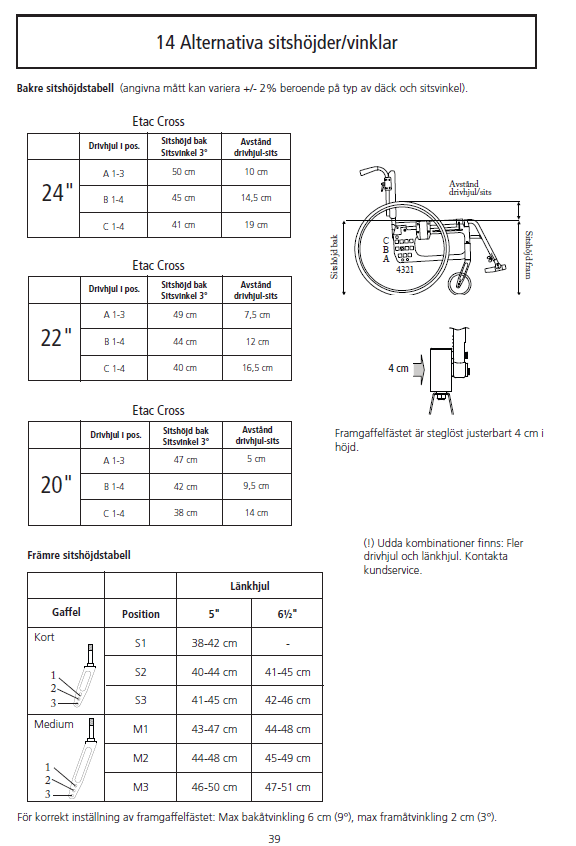 Utan VBStandard = B3Art.nr. 2069522” cross Basic art.nr.38263 drivhjulArt.nr. 1872820” crossBasic finns ejKort gaffel Art.nr. 14396Medium gaffelstandardLänkhjul5” art.nr. 131546 ½” standardOm du väljer sitthöjd över 45 cm (A-rad) måste du beställa tippskydd art.nr. 15666 (styckvis).Om du vill sänka sitthöjden till under 41 cm måste du beställa tippskydd art.nr. 24181 (höger) och 24182 (vänster).Sortimentmodell Cross 5 och Cross 5 XL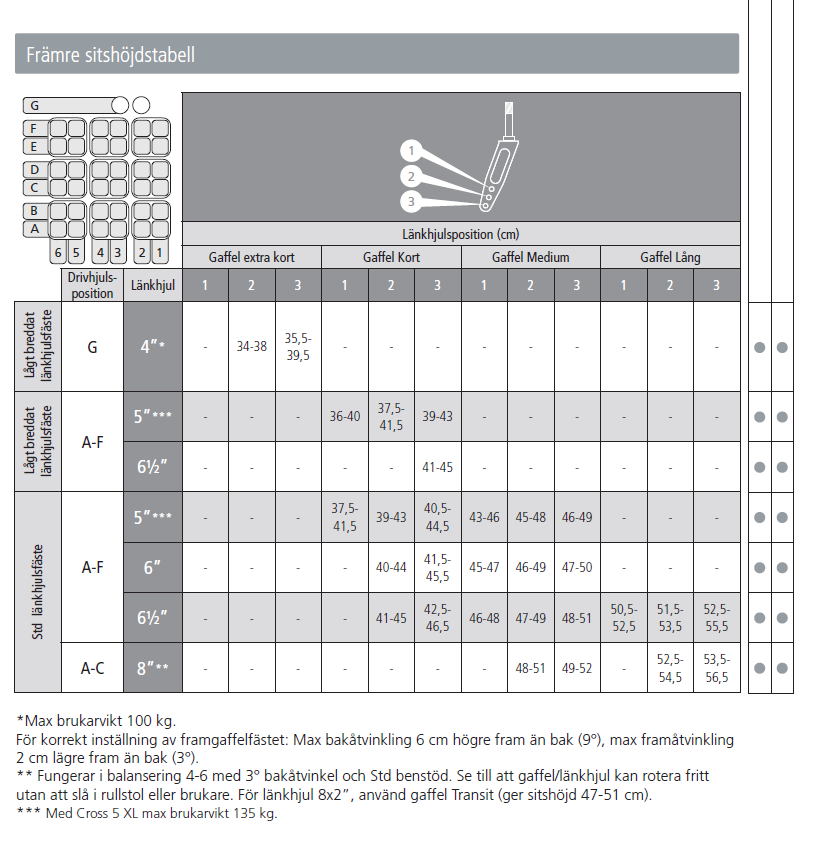 						   Länkhjul38485	14396	             std.        Art.nr.               Art.nr. 						       38484   38486					       13154****						    Standard						       13154		****						       22643						    Standard						     18914						    + gaffel						      18915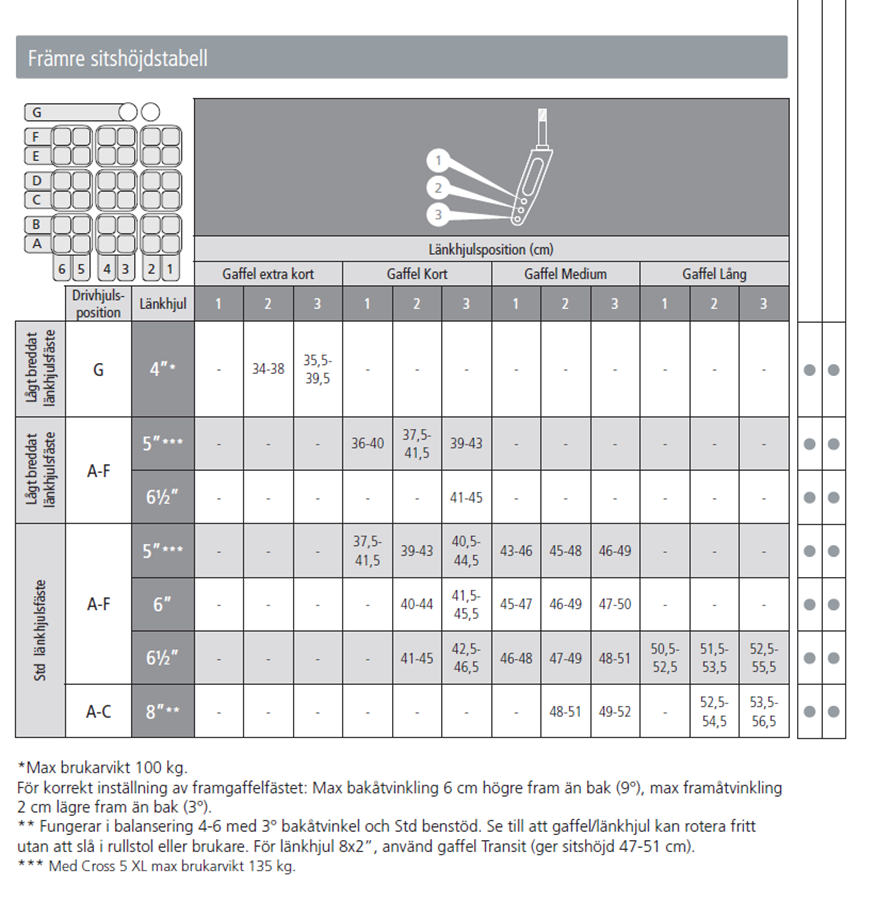          **** Med Cross 5 max brukarvikt 125 kg.Samma tippskydd oavsett sitthöjd. Man vänder på tippskydden. Passar ej med enarmsdrift på VB stol. Men enhandsbroms går bra. Går ej med Easywheel/e-move till VB. Sortimentmodell Cross 5 och Cross 5 XL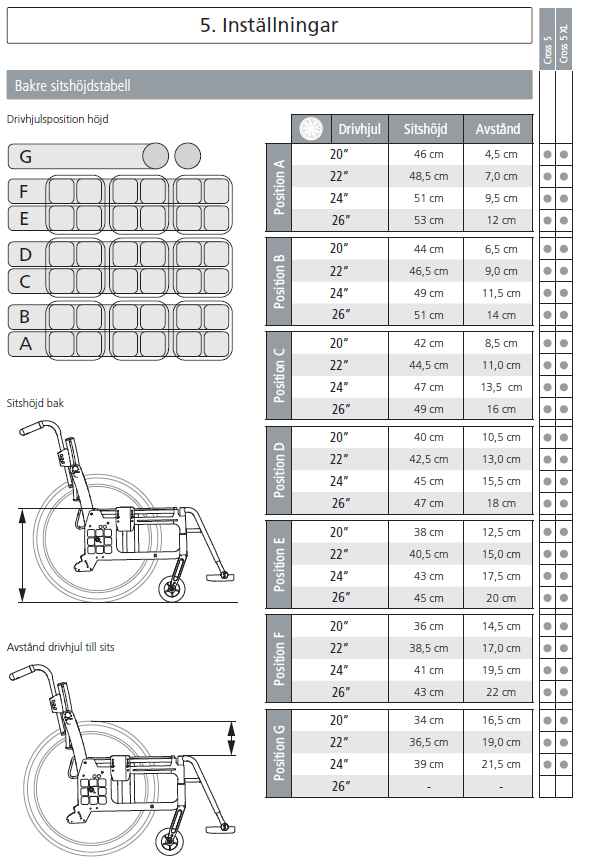 					          Art.nr.					          38483					          38255/22199*					          38483          38255/22199*					           38483           38255/22199*					           38483           38255/22199*					            38483            38255/22199*					            38483            38255/22199*					           38483           38255/22199*Standard = D4Samma tippskydd oavsett sitthöjd. Man vänder på tippskydden.Passar ej med enarmsdrift på VB stol. Men enhandsbroms går bra. Går ej med Easywheel/e-move till VB. Utgående modeller (Cross och Cross Basic), kontrollera saldo innan du beställer. 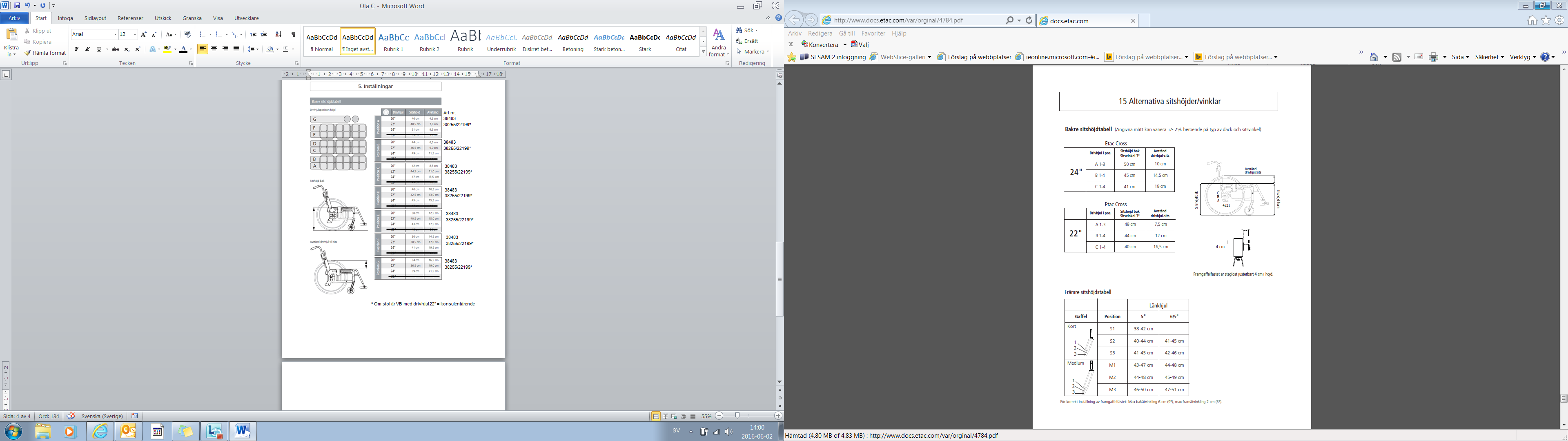 				                      VB	Standard
 = B3Art.nr.22199*Kort gaffel				         Om du vill ha 8” länkhjulArt.nr. 				         art.nr. 1891414396				         samt gaffel 18915MediumGaffelStandardLänkhjul5” art.nr. 131546 ½” standardOm du vill sänka sitthöjden till under 41 cm, beställ tippskydd art.nr. 24181 (höger) och 24182 (vänster)Passar ej med enarmsdrift på VB stol. Men enhandsbroms går bra. Går ej med Easywheel/e-move till VB. 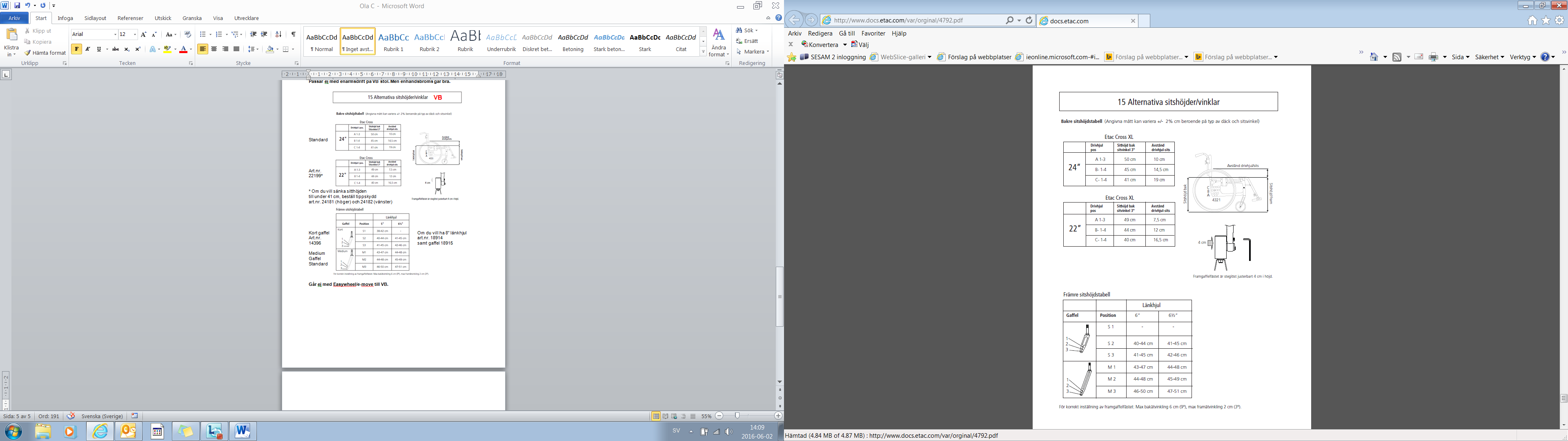 Utgående modeller (Cross XL), kontrollera saldo innan du beställer. Standard= B3Art.nr.22199*Kort gaffel				         Art.nr. 				         14396				         MediumGaffelStandardLänkhjul5” art.nr. 131546 ½” standardOm du vill sänka sitthöjden till under 41 cm, beställ tippskydd art.nr. 24181 (höger) och 24182 (vänster) Passar ej med enarmsdrift på VB stol. Men enhandsbroms går bra. Går ej med Easywheel/e-move till VB. 